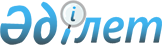 О переименовании некоторых улиц села Калкаман Калкаманского сельского округа города АксуРешение акима Калкаманского сельского округа города Аксу Павлодарской области от 26 марта 2020 года № 1-03/03. Зарегистрировано Департаментом юстиции Павлодарской области 27 марта 2020 года № 6771
      В соответствии с подпунктом 4) статьи 14 Закона Республики Казахстан от 8 декабря 1993 года "Об административно-территориальном устройстве Республики Казахстан", пунктом 2 статьи 35 Закона Республики Казахстан от 23 января 2001 года "О местном государственном управлении и самоуправлении в Республике Казахстан", с учетом мнения жителей села Калкаман Калкаманского сельского округа и на основании заключения областной ономастической комиссии от 13 декабря 2019 года, аким Калкаманского сельского округа РЕШИЛ:
      1. Переименовать следующие улицы в селе Калкаман Калкаманского сельского округа города Аксу:
      улицу "Серебрянская" на улицу "Бауыржан Момышұлы";
      улицу "Кутузова" на улицу "Қаныш Сәтбаев".
      2. Контроль за исполнением настоящего решения оставляю за собой. 
      3. Настоящее решение вводится в действие по истечении десяти календарных дней после дня его первого официального опубликования.
					© 2012. РГП на ПХВ «Институт законодательства и правовой информации Республики Казахстан» Министерства юстиции Республики Казахстан
				
      Аким Калкаманского сельского округа 

Н. Мусабеков
